Publicado en ciudad de México el 04/09/2019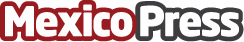 Solidez, Ética y Compromiso Social, La clave del éxito para Grupo Gigante  Grupo Gigante volvió a destacar entre las empresas con mejor reputación del país al obtener el séptimo lugar en la categoría de Conglomerados. Como parte de su visión estratégica de negocio, el grupo ha enfocado sus esfuerzos en mejorar sus políticas de responsabilidad social, ética corporativa, reputación y transparenciaDatos de contacto:FWD ConsultoresNota de prensa publicada en: https://www.mexicopress.com.mx/solidez-etica-y-compromiso-social-la-clave-del_1 Categorías: Comunicación Marketing Recursos humanos http://www.mexicopress.com.mx